  	      Центр Розвитку Пляжного Волейболу 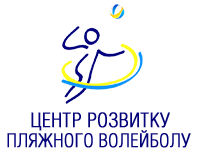 Свідоцтво про реєстрацію №0080-2012 Г.О. від 28 травня 2012 рокутел. (044) 550-51-57 моб.(095)5024577mail: info@bvdc.com.ua  www.bvdc.com.uaПОЛОЖЕНИЕМЕЖДУНАРОДНОГО ТУРНИРА ПО ПЛЯЖНОМУ ВОЛЕЙБОЛУ«ОТКРЫТЫЙ КУБОК СНГ»ТУРЦИЯ - осень 2013 1. Цели и задачи проведения. 1.1. Международный турнир по пляжному волейболу открытый КУБОК СНГ  (далее Турнир) проводится с целью популяризации пляжного волейбола, повышения уровня игры спортсменов, привлечения молодёжи и ветеранов к занятиям пляжным волейболом, общения и сплочения волейболистов разных стран, определения чемпиона и призеров.2. Место и сроки проведения. 2.1. Место проведения: Турция г. Анталия Отель WOW Kremlin Palace http://www.wowhotels.com/Отель является ультра инклюзив.  Развлекательная программа действует до 3-х часов ночи. Имеются 2 проф-х диско с барами, напитки круглосуточно, ночной ужин до 5 утра. В комнате мини бар - бесплатный, по полнятся каждый день, есть чайный набор.На территории бич волейбол  имеется бесплатный интернет, бар с напитками, фруктами, как и в основных барах отеля.Для участников покупающих путевки через ЦРПВ получают комнаты самой высокой категории. Аля карта ресторан на выбор из имеющихся в отеле: Итальянский, Мексиканский, Японский, Рыбный, Турецкий, %30скидки в спасалон. Турецкий хамам, сауна , фитнес – безплатно. При сауне имеются 2 крытых бассейнов2.2. Сроки проведения: 20 - 26 октября 2013 года.2.2.1. 19 октября:  день приезда, техническое совещание,  вечер знакомств и жеребьевка участников в 21.00 2.2.2. 23-25 октября:9-00  Соревнования в категории MIX  «КУБОК СНГ »2.2.3. 25 октября:20-00  Награждение. Церемония закрытие турнира. Просмотр фото и видео, прощальный вечер, дискотека.2.2.4. 26  октября: день отъезда.3. Состав команды и подача заявок.3.1. Состав команды:  2 человека и тренер или представитель команды. 3.2. Все команды должны подать именную заявку на электронную почту info@bvdc.com.ua.3.2.1. Всем участником соревнований обязательно прислать следующие данные ФотоИмя: Фамилия: Дата рождения: Город: Гражданство: Рост :Вес:Напарник:3.3. Для участия в категории MIX  участник оплачивает стартовый взнос в размере $50.3.4. Срок подачи предварительных заявок до 26 го сентября 2013. Организатор оставляет за собой право приостановить или продолжить прием заявок на Турнир.4. Категории команд и система гандикапов.4.1. Для повышения зрелищности соревнований и учета различного уровня мастерства игроков и их возраста Организатор вводит различные категории команд и систему гандикапов.4.2. « Профи»  (гандикап « - 5 очков»):- участники турниров FIVB и мирового тура (2008 -2013г.г.)- участники европейских пляжных чемпионатов, челленджеров и сателлитов, а также турниров категории мастерс (2008-2013г.г.)- участники чемпионатов страны по пляжному волейболу, занявший с 1 по 12 место на одном из основных этапов (2011-2013г.г.) - действующие игроки сборных своих стран- мастера спорта по пляжному волейболу выступавшие на перечисленных турнирах после 2008г4.3.  «Полупрофи» (гандикап « - 3 очка» ):- участник чемпионата страны (2011-2013 г.г.) по пляжному волейболу, имеющий рейтинг не более пяти  очков на одном из этапов- полуфиналисты соревнований по пляжному волейболу под эгидой коммерческих и некоммерческих организаций, по решению Организаторов и Специальной комиссии по гандикапам- мастера спорта и кандидаты в мастера спорта по пляжному и классическому волейболу4.4.  «Чайник» (гандикап « +5 очков»):- данная категория присуждается особым решением Организаторов и Специальной комиссии по гандикапам  игрокам, не имеющим опыта и способностей для игры в волейбол, не принимавшим участие ни в каких официальных, коммерческих и некоммерческих соревнованиях по пляжному и классическому волейболу.4.5.  Дополнительные возрастные гандикапы.Прибавляются к основной категории игрока ( за исключение категории «Чайник» ):19- лет - гадикап «+2 очка»40+ лет у мужчин (1969 - 1973 г.р.), 35+ лет у женщин (1974 - 1978 г.р.) - гадикап «+1 очко»45+ лет у мужчин (1964 - 1968 г.р.), 40+ лет у женщин (1969 - 1973 г.р.) - гадикап «+2 очка»50+ лет у мужчин (1959 - 1963 г.р.), 45+ лет у женщин (1964 - 1968 г.р.) - гадикап «+3 очка»55+ лет у мужчин (1954 - 1958 г.р.), 50+ лет у женщин (1959 - 1963 г.р. )- гадикап «+4 очка»60+ лет у мужчин (до 1953 г.р. включительно), 55+ лет у женщин (до 1958 г.р. включительно) - гадикап «+5 очков»1997 г.р. (и моложе) у юношей и у девушек - гадикап «+1 очко»4.6. Внимание!!! Максимальный гандикап для партии до 21 очка - 15 очков, для партии до 15 - 10 очков.4.7 Организатор в течение всего Турнира оставляет за собой право на изменение категории игроку в случае обнаружения несоответствия его достижений условиям, указанных в п.п. 4.2.-4.4. соответствующим категориям.4.8.Оргкомитет Турнира вправе наказать игрока команды и снять с него очки гандикапа в случае подачи заведомо недостоверной информации. 5. Обеспечение участников.5.1. Участникам предоставляются 10--15 пляжных площадок, отвечающих соответствующим нормативным требованиям. 5.2. Результаты соревнований, а также все новости и фото-видео-сессия, будут опубликовываться и выкладываться на официальном сайте http://www.bvdc.com.ua/, а также на сайтах партнеров Турнира. 5.3. Официальная пляжная форма турнира - майки/топы выдаются каждому участнику.6. Требования к участникам соревнований и технические правила.6.1. К участию в соревнованиях допускаются все желающие, , оплатившие вступительные взносы в срок. Возраст и мастерство участников не ограничены. 6.2. Все участники обязаны играть и находиться на церемониях открытия и закрытия турнира в единой Официальной пляжной форме турнира - майках/топах.6.2.1. Каждая команда должна иметь на игру мяч MIKASA VLS 300.6.2.2. Внимание!!! Команде, опоздавшей на игру более чем на 15 минут с момента первого объявления, присуждается техническое поражение со счетом 0-2.6.3. Система проведения Турнира может зависеть от количества заявившихся команд.6.4. Судейство обеспечивается силами организаторов соревнований. 6.5. Все игры Турнира проводятся в соответствие с официальными правилами пляжного волейбола 2009-2013 г.г., утвержденных FIVB, с учетом оговоренных условий  (п. 7.6.).6.6. Присвоение рейтинговых очков для каждой категории участников:1) «Профи» – (-5) очков2) «Полупрофи» – (-3) очка3) «Любитель» - 0 очка5) «Чайник»  - 8 очков 6) Дополнительные возрастные гандикапы (см. п. 4.5.)6.7. Расчёт рейтинговых баллов (гандикапа) встречающихся команд.6.7.1. «Общий гандикап» = «Гандикап команды "А"» - «Гандикап команды "В"», где «Гандикап команды» = «Гандикап игрока» + «Гандикап игрока».6.7.2. Примечание: для всех партий до 15 очков гандикап вычисляется по формуле: «Гандикап партии до 15 очков» = «Гандикап партии до 21 очка»  *  2 / 3, с округлением до целых единиц.7. Призовой фонд и награждение участников.7.1. Призовой фонд Турнира смешаных команд составляет 3400 $ и может быть изменен в зависимости от количества команд.1 место -   1 000 $      2 место -      800 $        3 место -      600 $       4 место -      400 $    5 место -      200 $        6 место -      200 $  7 место -      100 $8 место -      100 $7.5. Победители и призеры Турнира награждаются призами, кубками, дипломами и медалями.8. Медицина.8.1. Оргкомитет не несет ответственность за жизнь и здоровье участников соревнований.9. Условия оплаты.9.1. Проезд, питание и размещение производится за счет самих участников или за счет командирующих их организаций.  Стоимость при бронировании через ЦРПВ -проживание 19.10-26.10 (соответственно двухместных номерах)-один ребенок до 12 лет бесплатно, второй за 50% стоимостиБронирование номеров по специальным тарифам для участников из других стран и городов по запросу на info@bvdc.com.ua.9.2. Оплата вступительных взносов в Турнире  на одного участника составляет:  в одном турнире - 50. Участники не заказавшие размещение в отеле через ЦРПВ и желающие принять участие в турнире платят вступительный взнос в двойном размере.9.3. Оргкомитет Турнира вправе снять игрока или команду с соревнований за неспортивное поведение.Дополнительная информация на форуме. Контактные данные организаторов http://www.bvdc.com.ua/contacts19.10.2013-26.10.2013KIEV-ANTALYAWOW KREMLIN PALACE 5*UALSTANDARD ROOM / DBL-1000$